Проект по обеспечению соответствия материально-технической базыколледжа, реализующей образовательную программу (наименование специальности/рабочей профессии)_____________________________________среднего профессионального образования, современным требованиямНазвание  проектаЦель проекта      Задачи (по направлениям работ):1. (Например:1. Оснащение учебно-лабораторным оборудованием мастерских по направлению 2. Оснащение учебно-производственным оборудованием мастерских по направлению 3. Приобретение программного и методического обеспечения для организации образовательного процесса на базе мастерских по направлению Обоснование выбора направления создания мастерских и приоритетной группы компетенций: ____________________________________________________________________________________________________________________________________________________________________________________________________________________________________________________________________________________________________________________Например:Выбор компетенций обусловлен:соответствием перечню приоритетных отраслей экономики, определенных Стратегией социально-экономического развития Ярославской области до 2025 года, утвержденной постановлением Правительства области от 06.03.2014 № 188-п «Об утверждении Стратегии социально-экономического развития Ярославской области до 2025 года»; наличием направления подготовки в Списках ТОП-50 и ТОП-регион;наличием кадровой потребности в квалифицированных специалистах данного профиля на рынке труда региона в среднесрочной перспективе (до 2022 года);наличием группы предприятий-партнеров, оказывающих поддержку в подготовке квалифицированных кадров;наличием в колледже опыта подготовки специалистов данного профиля по лицензированным профессиям и специальностям:опытом проведения демонстрационного экзамена специальности «Аналитический контроль качества химических соединений;опытом участия в чемпионатах WSR «Молодые профессионалы»;наличием аккредитованного специализированного центра WS и ресурсного центра по профилю направления подготовки.Ожидаемые изменения в содержании и технологиях реализации образовательного процесса на основе создания материально- технической базы по приоритетной группе компетенций (мастерских)._________________________________________________________________________________________________________________________________________________________________________________________________________________________________________________________________________________________________________________________________________________________________________________________________Например:Создание на базе колледжа мастерской по направлению ___________ позволит:организовать обучение по наиболее востребованным в регионе специальностям для _________________ сферы;внедрить электронное обучение и дистанционные образовательные технологии в программы повышения квалификации и профессиональной переподготовки, совершенствовать реализацию интерактивных онлайн курсов с элементами игрового и практикоориентированного   обучения;создать площадки для проведения обучающих мероприятий (семинаров, консультаций, форумов, конференций, «круглых столов») по вопросам системы оценки качества профессионального образования, актуализации и модернизации основных профессиональных образовательных программ в соответствии с профессиональными стандартами и международными требованиями движения Ворлдскиллс; создать условия для проведения промежуточной и государственной итоговой аттестации в форме демонстрационного экзамена;расширить портфель программ профессионального обучения и ДПОрасширить количество новых программ профессионального обучения (для лиц, не имеющих ПО), включая программы профессиональной подготовки, повышения квалификации и переподготовки, разработанных с учетом закупленного оборудования, ед.распространить инновационные технологий и методики обученияколичество разработанных программ модулей, дисциплин по профессиям/ специальностям, входящим в заявленное направление создания мастерских, предусматривающих использование электронного обучения, ДОТ, едувеличить количество выпускников программ СПО Организации, успешно сдавших демонстрационный экзамен по стандартам Ворлдскиллс, челувеличить долю сотрудников организации, занятых в использовании и обслуживании материально-технической базы мастерских, прошедших повышение квалификации на присвоение статуса эксперта демонстрационного экзамена, %.Перечень оборудования и материалов (информационные, технические, и т.д.), которые необходимо приобрести в рамках реализуемого проекта с указанием требуемых средств на приобретениеНапример:Этапы реализации проектаНапример:Спецификация к планировке лаборатории «Наименование лаборатории»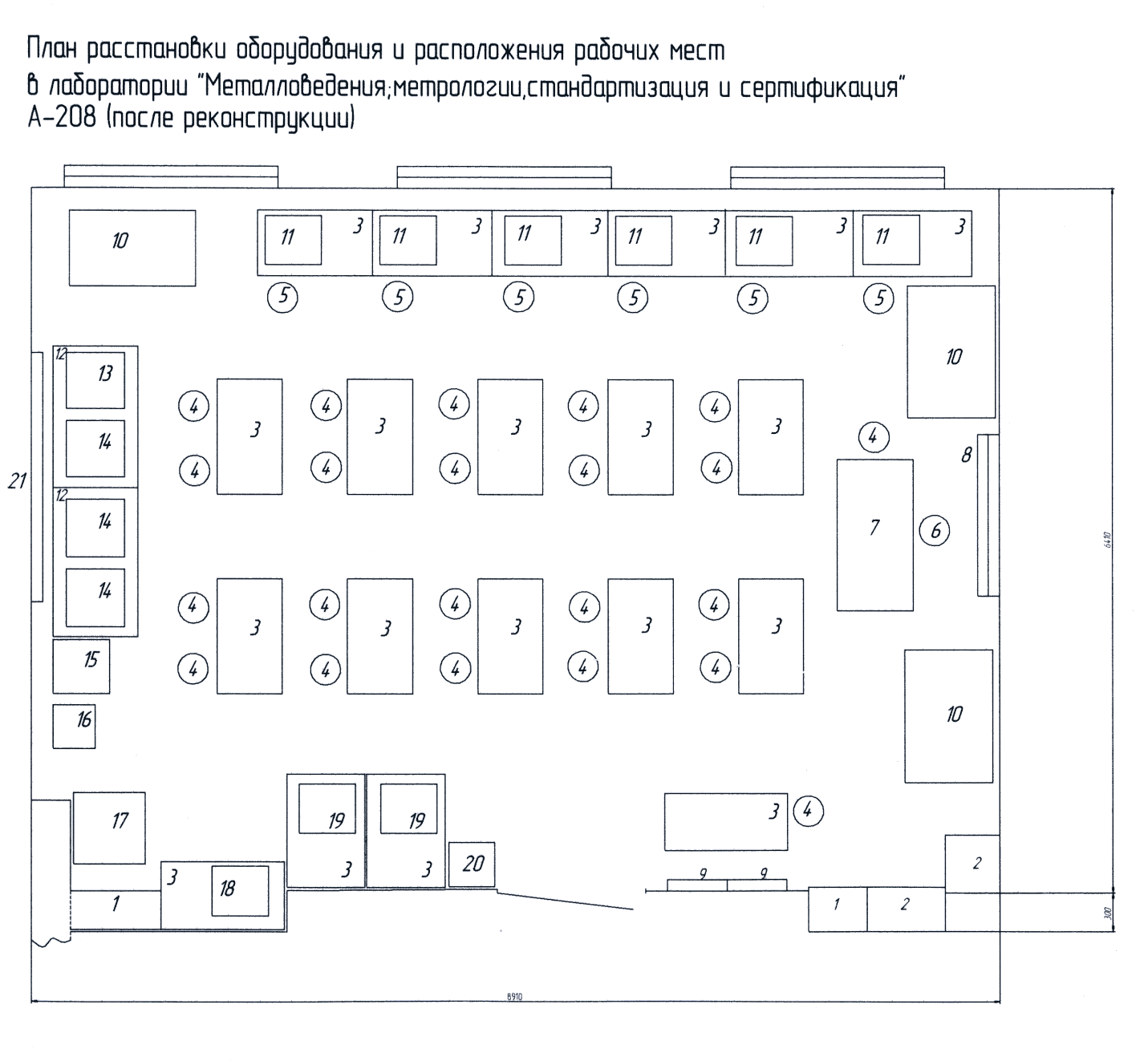 ______________________________________________________________
 Например, создание  учебно-материальной базы по специальности….__________________________________________________________________________Например, создать в колледже современную материально-техническую базу по профессиям/специальностям, приоритетным для Российской Федерации и Ярославской области, для обеспечения качественной подготовки обучающихся в соответствии с требованиями российских и мировых стандартов; внедрения демонстрационного экзамена, повышения квалификации педагогических кадров и обеспечения конкурсного движения в сфере среднего профессионального образования в соответствии с требованиями стандартов WorldSkills»КомпетенцияПеречень профессий/специальностейПромышленная механика и монтаж15.02.12 Монтаж, техническое обслуживание и ремонт промышленного оборудования (по отраслям)Промышленная механика и монтаж15.02.01 Монтаж и техническая эксплуатация промышленного оборудования (по отраслям)Наименование оборудования и материаловКоличествоЦена Стоимость оборудования1234  Лаборатория «Наименование лаборатории»Наименование оборудования и материаловКоличество12  Лаборатория «Наименование»1 Ремонт аудитории с заменой окон2 Проектирование:   -- смета на ремонтные работы;  -- вытяжная вентиляция;   -- модернизации системы освещения и электроснабжения. 3  Столы  для студентов, преподавателей  и под лабораторное оборудование204  Стул 285 Стол под печи муфельные(каркас металлический, поверхность столешницы – огнеупорный материал)26  Тумба для лабораторного оборудования, 17 Доска учебная18 Информационный стенд29  Верстак слесарный110  Шкаф для лабораторного оборудования  211  Шкаф для учебно-методической документации212 Печь муфельная учебная313  Микроскоп металлографический вертикальный МИМ-76 14  Станок заточной115 Сушильный шкаф С-300 для сушки стандартных образцов на разрыв и сжатие 116 Мерительный инструмент (микрометры, шаблоны, концевые меры длины, принадлежности к концевым мерам и др.)17 Учебная испытательная машина  МИ-20УМТ(машина испытательная-1 шт; образцы материалов для испытания на сжатие и растяжение- 1 комплект; индекторРоквелл 3 шт.; индекторБринель- 3 шт.; микроскоп отсчетный- 1 шт.; образцы меры твердости по Роквеллу – 1 комплект); образцы меры твердости по Бринелю – 1 комплект)218 Маятниковый копер с переменным запасом энергии119 Металлографический  шлифовально-полировальный станок  LS 2 (станок, устройство для 1 образца, дозатор для лубриката, кольцо для крепления)120 Учебный лабораторный стенд для исследования тепловых процессов нагрева материалов3 21 Учебно-методическая документация   Всего ИТОГО№ п/пМероприятияПланируемый результатОтветственныйисполнительДатаначалаДата окончания№ п/пМероприятияПланируемый результатОтветственныйисполнительДатаначалаДата окончания№ п/пМероприятияПланируемый результатОтветственныйисполнительДатаначалаДата окончания123456№ п/пМероприятияПланируемый результатОтветственныйисполнительДатаначалаДата окончания№ п/пМероприятияПланируемый результатОтветственныйисполнительДатаначалаДата окончания№ п/пМероприятияПланируемый результатОтветственныйисполнительДатаначалаДата окончания1234561Проект создания лаборатории«Металловедение; метрология,стандартизация и сертификация»с  обеспечением санитарно- гигиенических условий (вентиляция)Проектирование: сметы затрат на ремонт помещения; вытяжной вентиляции; системы освещения и  электроснабжения.Главный бухгалтер,заместитель директора по УПР,заместительдиректора  по АХР1  квартал2013 годаянварь1 квартал 2013 года март2Выполнение работ по ремонту помещения лаборатории «Металловедение; метрология, стандартизация и сертификация»Ремонт пола, потолка, стен, замена окон, освещения, силового электрооборудованияГлавный бухгалтер,заместительдиректора по АХР2  квартал 2013 годаапрель2  квартал 2013 года  июнь№ОборудованиеКоличествоПримечание1